NÁRODNÁ RADA SLOVENSKEJ REPUBLIKYII. volebné obdobieČíslo: 942/2000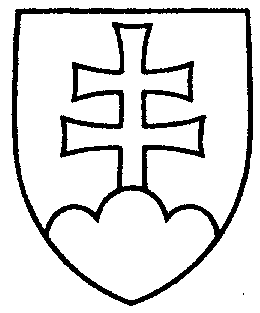 894UZNESENIENÁRODNEJ RADY SLOVENSKEJ REPUBLIKYzo 14. júna 2000k návrhu vlády na skrátené legislatívne konanie o vládnom návrhu zákona
o zvýšení dôchodkov v roku 2000, o úprave dôchodkov priznaných v roku 2001
a o zmene a doplnení niektorých zákonov v oblasti sociálneho zabezpečenia (tlač 654)	Národná rada Slovenskej republiky	podľa § 89 ods. 1 zákona Národnej rady Slovenskej republiky č. 350/1996
Z. z. o rokovacom poriadku Národnej rady Slovenskej republiky v znení neskorších predpisov	na návrh vlády Slovenskej republiky	s ú h l a s í  s tým, že	vládny návrh zákona o zvýšení dôchodkov v roku 2000, o úprave dôchodkov priznaných v roku 2001 a o zmene a doplnení niektorých zákonov v oblasti sociálneho zabezpečenia (tlač 655) prerokuje v skrátenom legislatívnom konaní na 32. schôdzi.Jozef  M i g a š  v. r.predsedaNárodnej rady Slovenskej republikyOverovatelia:Jaroslav  S l a n ý  v. r.Milan  I š t v á n  v. r.